‘’ Printemps Médical de Bourgogne et de Franche Comté ‘’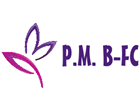 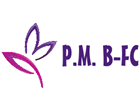 26 rue Antoine Monnot – 39410 SAINT AUBINTél. : 06 30 21 97 59 – email : pmbfc.contac@gmail.comN° TVA intracommunautaire : FR77409118700                                                                 Congrès                        Printemps Médical de Bourgogne et de Franche Comté                                                      Samedi 08 juin 2024                                               Palais des Congrès de BeauneCocher la caseNombre de stand de 5m2Total H.T.1250.00 €Encart publicitaire450.00 €Facture à établir à :Sté : Adresse : Tél Sté : Tél. contact : Fax :Mail : Facture à adresser à :Nom – Prénom :Adresse :Responsabilité : Adresse :Tél : Portable :Fax :Mail : 